Protokoll 7- 09.08.2021Norsk Kennel KlubbOrg.nr.: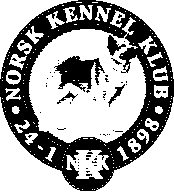      Region Telemark & Vestfold      Kontonr. 15061217646Saknr.SakTil behandlingVedtak1Dato, Sted09.08.2021 sommeravslutning
Svanvik.
Tilstede: Anne Marit, Mona,
Aud, Siri, Nina, Willy, og Anita Forfall: Magnar og Marianne
2Protokoll nr.6 16.06.21Gjennomgå 6/21
Godkjent. 3Økonomi

På konto 287.690,-Overføre lån til NKKRegnskap, nytt programSvar fra NKK, ikke behov for lån pr. nå.

Siri ser på muligheter for nytt regnskaps program med balanse.
AM sender forslag til Siri.4Post/mail utg & Innk5Aktiviteter i regionens regiOppdretterskolen NKK
25 og 26.09 bekreftet datoer fra NKK. 
Sted : Torp Hotel, Sandefjord.
Forelesere: Astrid Inderbø og Nina Hansen. (påmeld. frist 10.09.21)
Mona ferdigstiller påmeldingskjema.
Siri tar i mot påmeldinger.
40 plasser pr. i dag.
Legge ut på facebook, mail til klubber, AS.6NKK7Klubber i region Te-Ve8Hundens Dag- 2128.08.21 Grunnet usikkerhet rundt korona gjennomfører ikke Regionen Hundens dag i år. 9NKK’s utstilling Brunstad (gjennomført)
NKK utstilling Brunstad nov. 2021

NKK utstilling 
BØ 2022Utbetalinger ifm.  teknisk arr.   



Tekninsk arrangør ?


NKK har åpnet for BØ utstilling igjen 19.-20.02.2022 International. Tekninsk arr. ?Siri har purret på NKK sentralt, Regionen utbetaler til klubber /hjelpere når NKK har overført penger til regionen.Regionen tar ikke teknisk ansvar.

Vi er glade for å kunne bidra med gjennomføring av utstilling igjen, som teknisk arr.
AM har kontakt med Dag C. Lie i NKK ang. kontrakt. Kontakter også TFK og GHK som tildl. ang. teknisk samarbeid.
Vi trenger en klubb til som vil være med som teknisk arrangør.10Kurs NKK sentralt11Region-samarbeide12Web.siden/FacebookLegge ut påmelding til oppdretterskolen, Mona, Anita13Årsmøte14NKK-RS15Lokale og kommunale saker16Kurs i NKK-TeVe regi17Utvalg NKK TeVe18Eventuelt19Fastsatte datoerNeste styremøte14.09.21 kl.20:00, Teams